Publicado en  el 14/04/2014 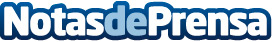 La industria nuclear española compite en el mercado chinoUn año más, Foro de la Industria Nuclear Española participa en la China International Nuclear Industry Exhibition (NIC 2014). Esta feria, que se desarrolla en Pekín del 15 al 18 de abril, celebra su 13ª edición, consolidándose como la principal exposición del sector nuclear en el país con la participación de más de 30.000 personas que representan a empresas nacionales e internacionales.Datos de contacto:Foro NuclearNota de prensa publicada en: https://www.notasdeprensa.es/la-industria-nuclear-espanola-compite-en-el_1 Categorias: Otras Industrias Actualidad Empresarial http://www.notasdeprensa.es